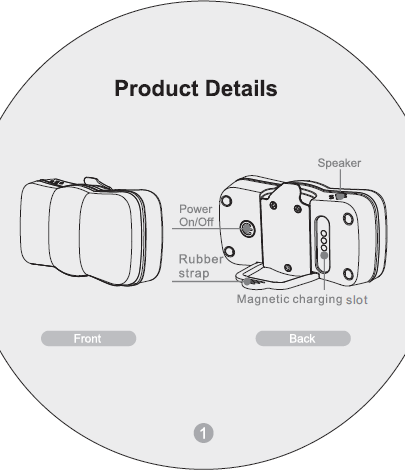 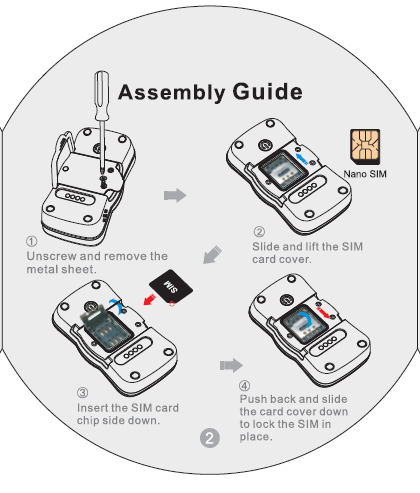 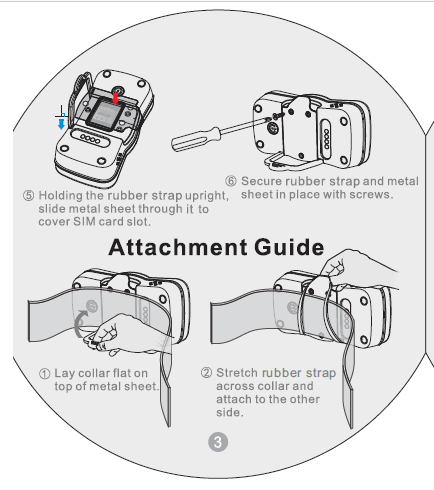 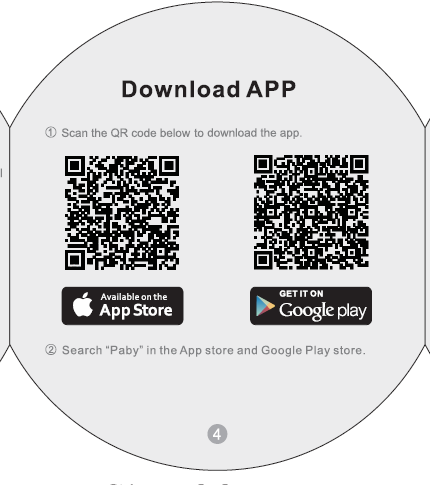 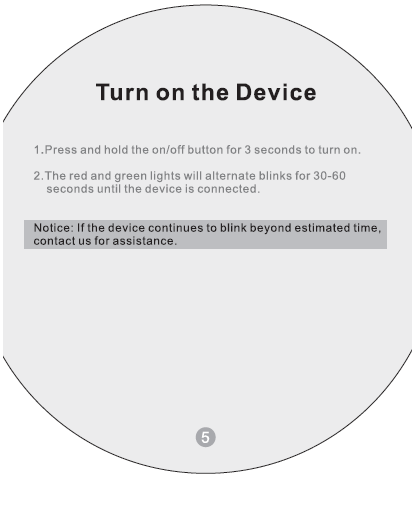 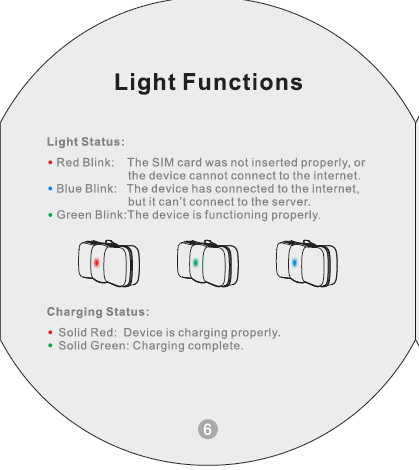 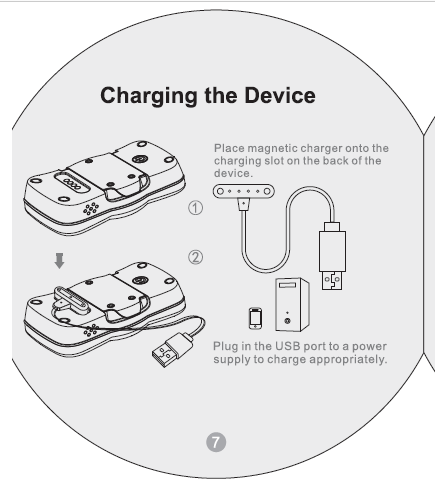 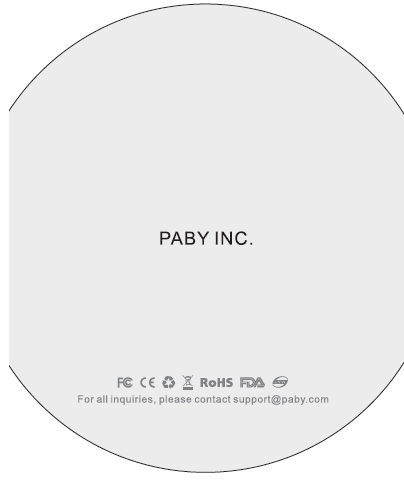 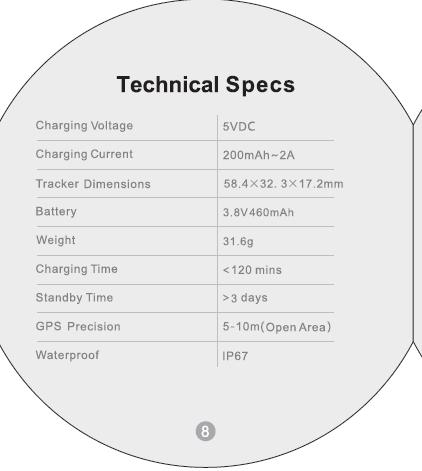 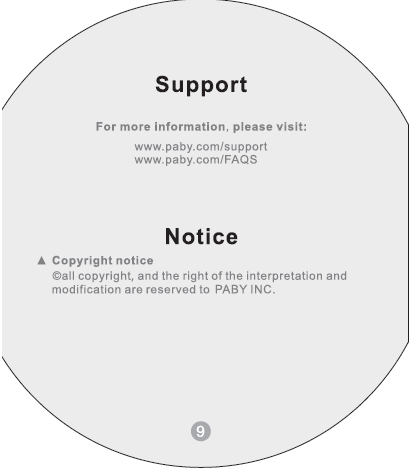 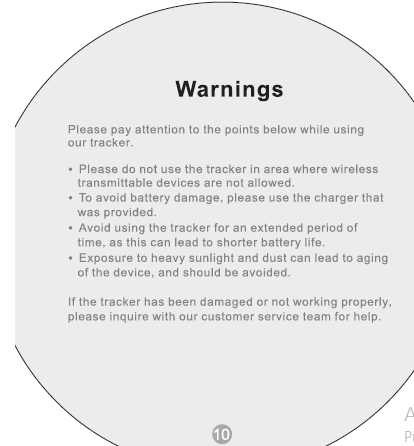 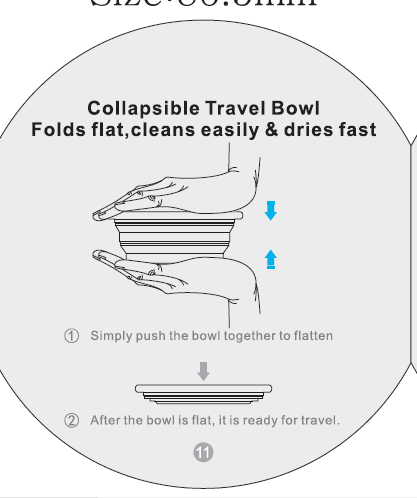 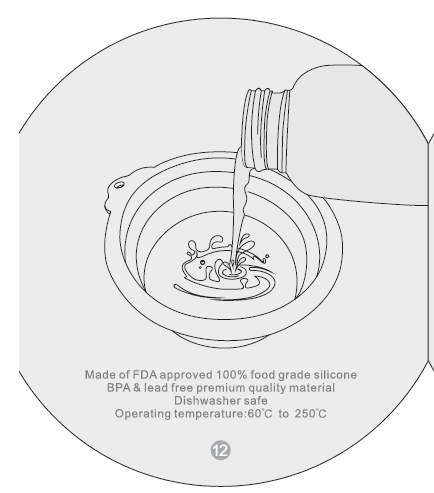 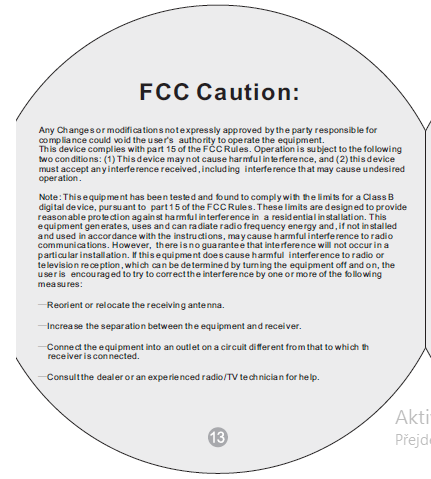 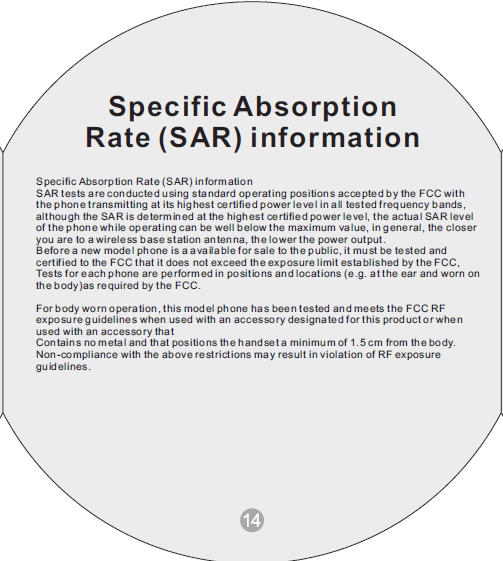 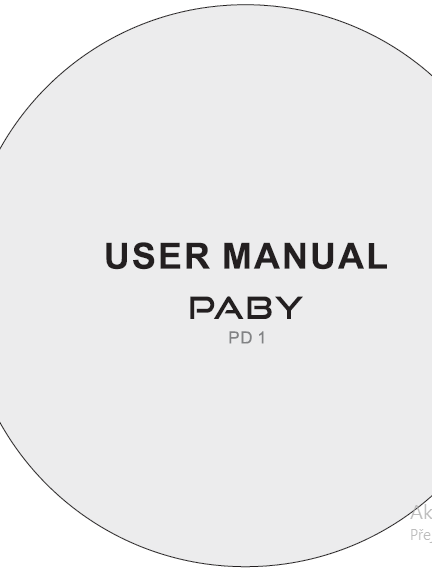 Napięcie ładowania5VDCPrąd łądowania200mAh~2AWymiary urządzenia58,4x32,3x17,2Bateria3,8V 460mAhWaga31,6 gCzas ładowania< 120 minutCzas pracy3 dniDokładność GPS5-10 m (w otwartej przestrzeni)WodoszczelnośćIP67